§1286.  Bargaining unit; how determined1.  Unit determination.  In the event of a dispute between the public employer and an employee or employees over the appropriateness of a unit for purposes of collective bargaining or between the public employer and an employee or employees over whether a supervisory or other position is included in the bargaining unit, the executive director or his designee shall make the determination, except that anyone excepted from the definition of judicial employee under section 1282 may not be included in a bargaining unit.  The executive director or his designee conducting unit determination proceedings may administer oaths and require by subpoena the attendance and testimony of witnesses, the production of books, records and other evidence relative or pertinent to the issues represented to them.[PL 1983, c. 702 (NEW).]2.  Criteria.  In determining whether a supervisory position should be excluded from the proposed bargaining unit, the executive director or his designee shall consider, among other criteria, if the principal functions of the position are characterized by performing such management control duties as scheduling, assigning, overseeing and reviewing the work of subordinate employees, or performing such duties as are distinct and dissimilar from those performed by the employees supervised, or exercising judgment in adjusting grievances, applying other established personnel policies and procedures and in enforcing a collective bargaining agreement or establishing or participating in the establishment of performance standards for subordinate employees and taking corrective measures to implement those standards.[PL 1983, c. 702 (NEW).]3.  Determination of unit appropriateness.  In determining the unit appropriate for purposes of collective bargaining, the executive director or his designee shall seek to insure to employees the fullest freedom in exercising the rights guaranteed by this chapter, to insure a clear and identifiable community of interest among employees concerned and to avoid excessive fragmentation among bargaining units.[PL 1983, c. 702 (NEW).]4.  Unit clarification.  When there is a certified or currently recognized bargaining representative and when the circumstances surrounding the formation of an existing bargaining unit are alleged to have changed sufficiently to warrant modification in the composition of that bargaining unit, the public employer or any recognized or certified bargaining agent may file with the executive director a petition for a unit clarification, provided that the parties are unable to agree on appropriate modifications and there is no question concerning representation.[PL 1983, c. 702 (NEW).]SECTION HISTORYPL 1983, c. 702 (NEW). The State of Maine claims a copyright in its codified statutes. If you intend to republish this material, we require that you include the following disclaimer in your publication:All copyrights and other rights to statutory text are reserved by the State of Maine. The text included in this publication reflects changes made through the First Regular and First Special Session of the 131st Maine Legislature and is current through November 1. 2023
                    . The text is subject to change without notice. It is a version that has not been officially certified by the Secretary of State. Refer to the Maine Revised Statutes Annotated and supplements for certified text.
                The Office of the Revisor of Statutes also requests that you send us one copy of any statutory publication you may produce. Our goal is not to restrict publishing activity, but to keep track of who is publishing what, to identify any needless duplication and to preserve the State's copyright rights.PLEASE NOTE: The Revisor's Office cannot perform research for or provide legal advice or interpretation of Maine law to the public. If you need legal assistance, please contact a qualified attorney.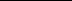 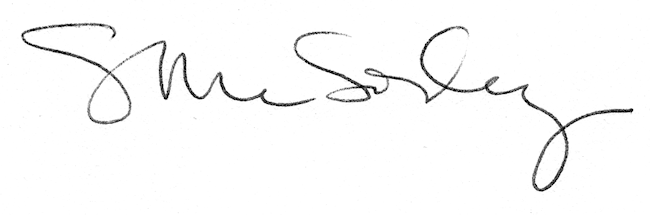 